Geodata / shp-file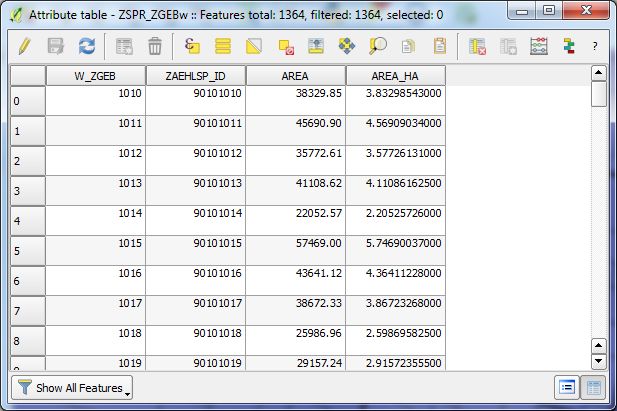 dBASE – Table / ID & categorial variables 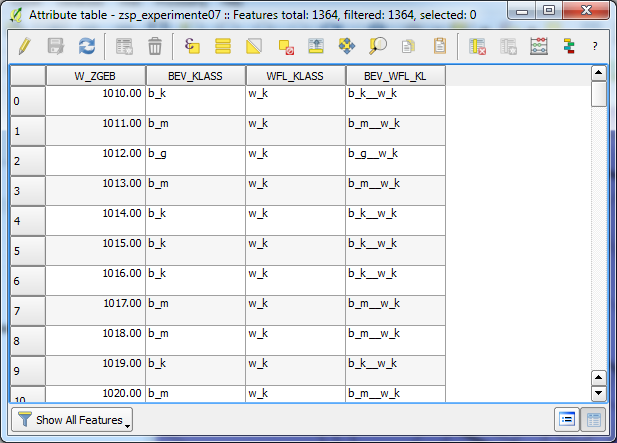 Join – dialogue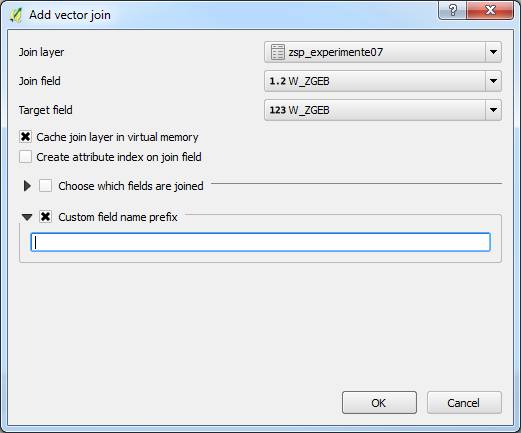 … resulting table (including joined fields) 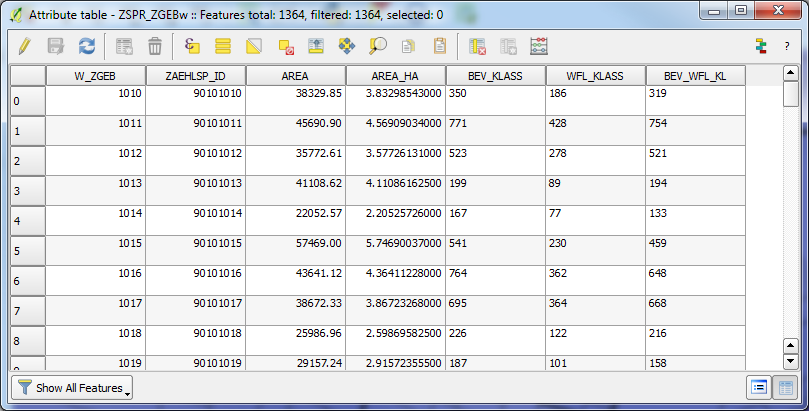 Style / categorized … based on the „BEV_KLASS“-field of this attibute table
(including feature count information in Layers Panel)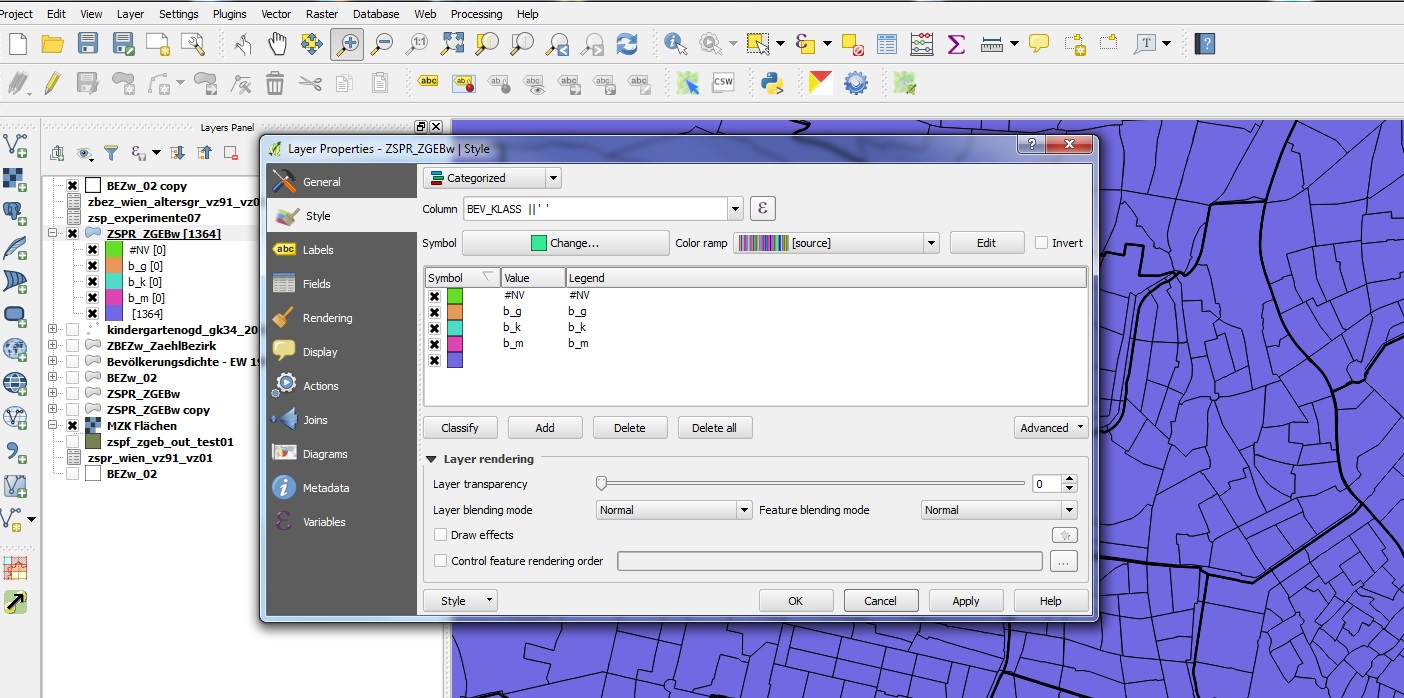 field calculation in dBASE-table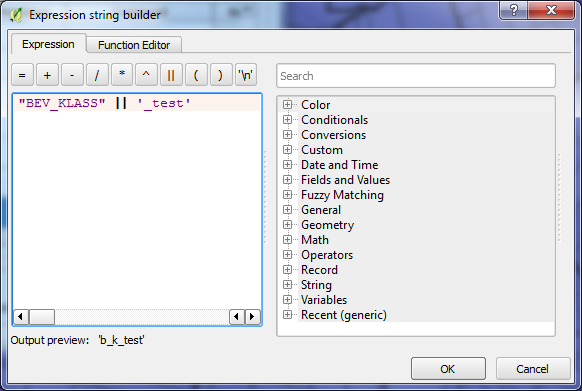 resulting dBASE-table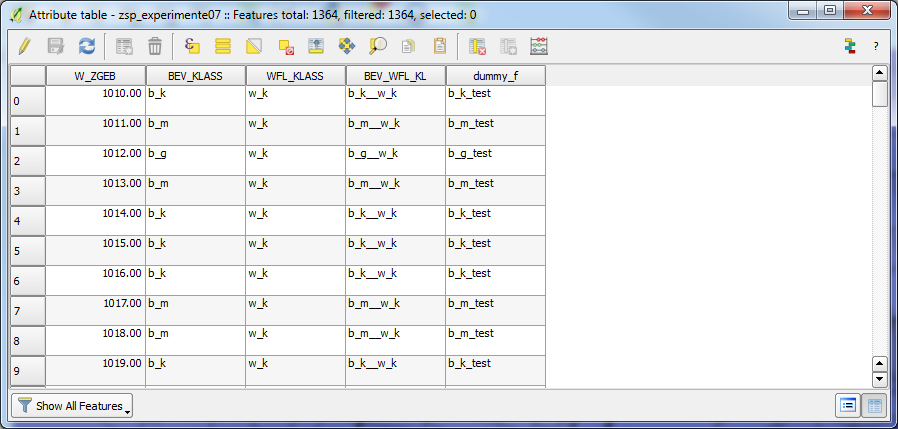 resulting (updated) attribute table …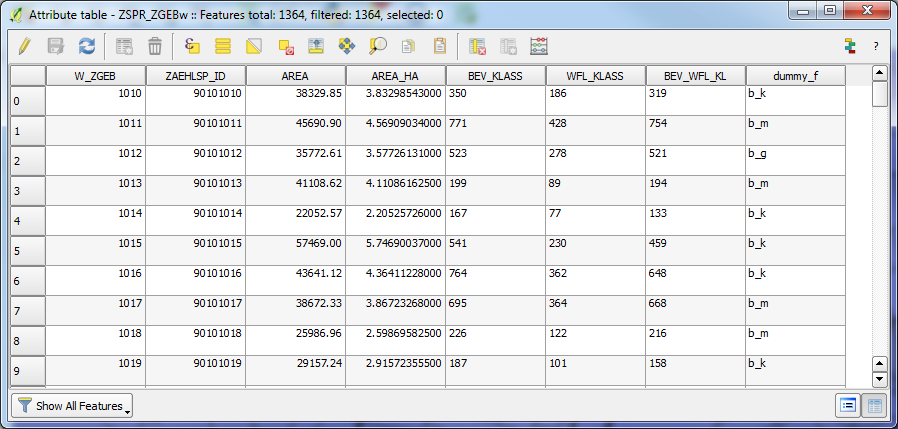 